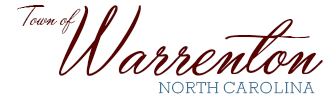 P.O. Box 281Walter M. Gardner, Jr. – Mayor                                                                 Warrenton, NC  27589-0281Robert F. Davie, Jr. – Town Administrator                                 (252) 257-1122   Fax (252) 257-9219www.warrenton.nc.gov_____________________________________________________________________________________________Historic District CommissionNovember 22, 2021MinutesChairman Richard Hunter called together a meeting for the Historic District Commission at 5:30 PM at the Warrenton Town Hall. Also attending were Town Administrator Robert Davie, Tracy Stevenson, Michael Coffman, Marsha West, Cynthia Jenkins, and Anne Harris.  A quorum was present.  Applicants Jules and Harriet Banzet and Dina Otieno were present.  Anne Harris made a motion to approve the October meeting minutes, which was seconded by Marsha West. The minutes were approved by unanimous vote.103 N. Front Street COAJulius and Harriet Banzet have requested to replace the existing wood shingle roof with standing seam metal.  The current roof is leaking.  Anne Harris made a motion to approve the COA, which was seconded by Marsha West.  The motion was approved by unanimous vote.218 W. Ridgeway Street COADina Otieno has replaced the existing door that was not approved by HDC board previously.  Ms. Otieno stated that the replacement door was a wood door slab wrapped in veneer and that it is a hollow core door.  Michael Coffman made a motion to approve the current door, which was seconded by Marsha West.  The motion was approved by a 4 – 1 vote, with Anne Harris casting the dissenting vote.  The Board reminded Ms. Otieno that she must go before the Board of Commissioners to address the penalties that have already been incurred due to the door previously being replaced without Historic District Commission approval.The group agreed there would be no December meeting due to the holiday schedule.With no other business, the meeting was adjourned.